Ajakava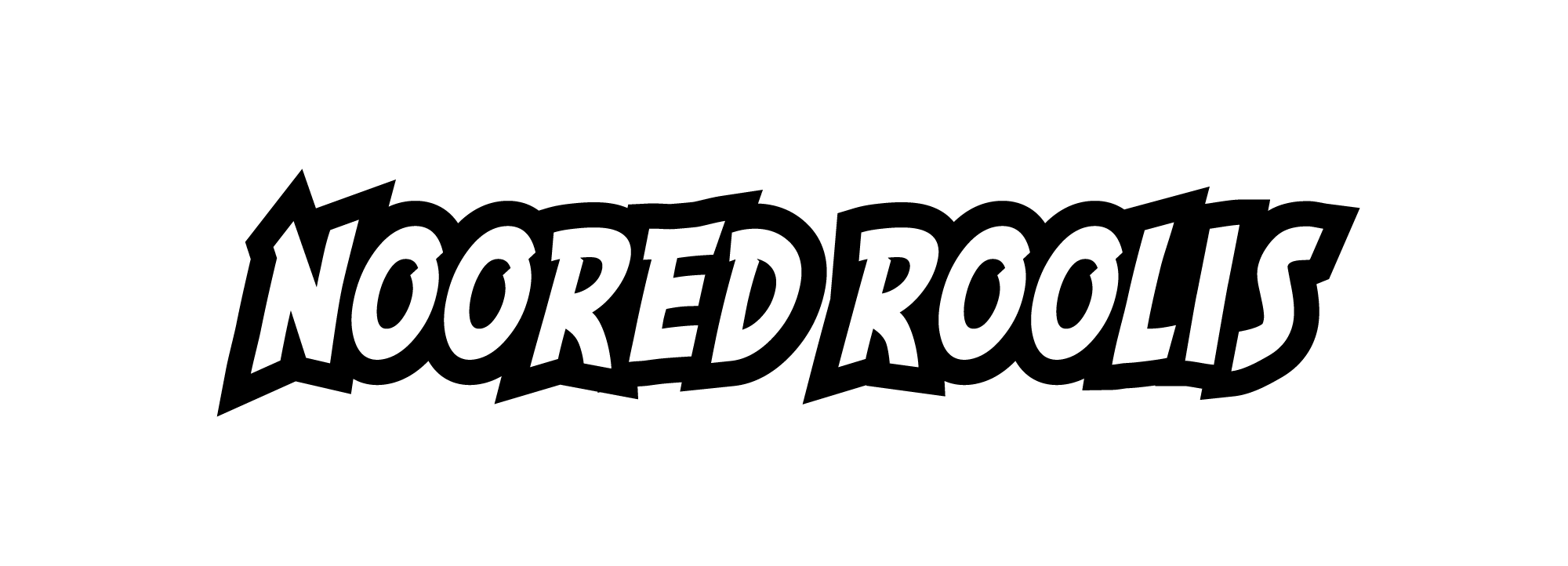 NOORED 8 - 12.a poisid ja tüdrukud 9:00 - 10:00 registreerimine, numbrite väljastamine, jalgsi rajaga tutvumine 10:00-10:15 võistlejate koosolek 10:15-13.00 I, II ja III voor Orienteeruvalt 13.15 Autasustamine (kõik osalejad saavad diplomi ja väikese auhinna) VANEMAD 13 - 15.a poisid ja tüdrukud  13:00 - 14:00 registreerimine, numbrite väljastamine, jalgsi rajaga tutvumine peale eelmise grupi võistlussõitude lõppu 14:00 – 14:15 võistlejate koosolek 14:15 – 17.00 võistlussõitude algus I, II ja III voor Orienteeruvalt 17:30 Autasustamine (kõik osalejad saavad diplomi ja väikese auhinna)